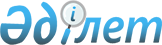 Жаманбай батыр ауылдық округінің 2024-2026 жылдарға арналған бюджеті туралыҚызылорда облысы Жаңақорған аудандық мәслихатының 2023 жылғы 29 желтоқсандағы № 152 шешімі.
      "Қазақстан Республикасының Бюджет кодексі" Қазақстан Респубикасының кодексінің 9-1-бабының 2-тармағына, "Қазақстан Республикасындағы жергілікті мемлекеттік басқару және өзін-өзі басқару туралы" Қазақстан Респубикасының Заңының 6-бабының 1-тармағының 1) тармақшасына сәйкес Жаңақорған ауданының мәслихаты ШЕШІМ ҚАБЫЛДАДЫ:
      1. Жаманбай батыр ауылдық округінің 2024-2026 жылдарға арналған бюджеті тиісінше 1, 2 және 3-қосымшаларға сәйкес, оның ішінде 2024 жылға мынадай көлемде бекітілсін:
      1) кірістер – 153 424,0 мың теңге, оның ішінде:
      салықтық түсімдер – 9 102,0 мың теңге;
      салықтық емес түсімдер – 69,0 мың теңге;
      негізгі капиталды сатудан түсетін түсімдер – 0;
      трансферттер түсімдері – 144 253,0 мың теңге;
      2) шығындар – 161 727,0 мың теңге;
      3) таза бюджеттік кредиттеу – 0;
      бюджеттік кредиттер – 0;
      бюджеттік кредиттерді өтеу – 0;
      4) қаржы активтерімен операциялар бойынша сальдо – 0;
      қаржы активтерін сатып алу – 0;
      мемлекттік қаржы активтерін сатудан түсетін түсімдер – 0;
      5) бюджет тапшылығы (профициті) – -8 303,0 мың теңге;
      6) бюджет тапшылығын қаржыландыру (профицитін пайдалану) – 8303,0 мың теңге.
      Ескерту. 1-тармақ жаңа редакцияда - Қызылорда облысы Жаңақорған аудандық мәслихатының 11.04.2024 № 189 (01.01.2024 бастап қолданысқа енгізіледі) шешімімен.


      2. Аудандық бюджеттен ауылдық округ бюджетіне берілетін субвенция мөлшері 2024 жылға 107 054 мың теңге.
      3. Осы шешім 2024 жылдың 1 қантарынан бастап қолданысқа енгізіледі. Жаманбай батыр ауылдық округінің 2024 жылға арналған бюджеті
      Ескерту. 1-қосымша жаңа редакцияда - Қызылорда облысы Жаңақорған аудандық мәслихатының 11.04.2024 № 189 (01.01.2024 бастап қолданысқа енгізіледі) шешімімен. Жаманбай батыр ауылдық округінің 2025 жылға арналған бюджеті Жаманбай батыр ауылдық округінің 2026 жылға арналған бюджеті
					© 2012. Қазақстан Республикасы Әділет министрлігінің «Қазақстан Республикасының Заңнама және құқықтық ақпарат институты» ШЖҚ РМК
				
      Жаңақорған ауданы мәслихатының төрағасы 

Ғ.Сопбеков
Жаңақорған ауданы мәслихатының
2023 жылғы 29 желтоқсандағы
№ 152 шешіміне 1-қосымша
Санаты
Санаты
Санаты
Санаты
Сомасы, мың
теңге
Сыныбы
Сыныбы
Сыныбы
Сомасы, мың
теңге
Ішкі сыныбы
Ішкі сыныбы
Сомасы, мың
теңге
Атауы
Сомасы, мың
теңге
I. КІРІСТЕР
153 424,0
1
Салықтық түсімдер
9 102,0
01
Табыс салығы 
3 360,0
2
Жеке табыс салығы
3 360,0
04
Меншiкке салынатын салықтар
5 742,0
1
Мүлiкке салынатын салықтар
592,0
3
Жер салығы
46,0
4
Көлiк құралдарына салынатын салық
4 910,0
5
Біріңғай жер салығы
175,0
05
Тауарларға жұмыстарға және көрсетілген қызметтерге салынатын ішкі салықтар
19,0
15
Жер учаскелерін пайдаланғаны үшін
19,0
2
Салықтық емес түсімдер
69,0
01
Мемлекеттік меншіктен түсетін кірістер
69,0
5
Мемлекет меншігіндегі мүлікті жалға беруден түсетін кірістер
69,0
4
Трансферттердің түсімдері
144 253,0
02
Мемлекеттiк басқарудың жоғары тұрған органдарынан түсетiн трансферттер
144 253,0
3
Аудандардың (облыстық маңызы бар қаланың) бюджетінен трансферттер
144 253,0
Функционалдық топ
Функционалдық топ
Функционалдық топ
Функционалдық топ
Сомасы, мың
теңге
Бюджеттік бағдарламалардың әкімшісі
Бюджеттік бағдарламалардың әкімшісі
Бюджеттік бағдарламалардың әкімшісі
Сомасы, мың
теңге
Бағдарлама
Бағдарлама
Сомасы, мың
теңге
Атауы
Сомасы, мың
теңге
II. ШЫҒЫНДАР
161 727,0
01
Жалпы сипаттағы мемлекеттiк қызметтер
53 521,5
124
Аудандық маңызы бар қала, ауыл, кент, ауылдық округ әкімінің аппараты
53 521,5
001
Аудандық маңызы бар қала, ауыл, кент, ауылдық округ әкімінің қызметін қамтамасыз ету жөніндегі қызметтер
49 584,0
022
Мемлекеттік органның күрделі шығыстары
523,5
032
Ведомстволық бағыныстағы мемлекеттік мекемелер мен ұйымдардың күрделі шығыстары
3 414,0
06
Әлеуметтiк көмек және әлеуметтiк қамсыздандыру
7 463,0
124
Аудандық маңызы бар қала, ауыл, кент, ауылдық округ әкімінің аппараты
7 463,0
003
Мұқтаж азаматтарға үйде әлеуметтік көмек көрсету
7 463,0
07
Тұрғын үй-коммуналдық шаруашылық
20 165,0
124
Аудандық маңызы бар қала, ауыл, кент, ауылдық округ әкімінің аппараты
20 165,0
008
Елді мекендерде көшелерді жарықтандыру
7 436,0
009
Елді мекендердің санитариясын қамтамасыз ету
293,0
011
Елді мекендерді абаттандыру мен көгалдандыру
12 436,0
08
Мәдениет, спорт, туризм және ақпараттық кеңістiк
46 585,0
124
Аудандық маңызы бар қала, ауыл, кент, ауылдық округ әкімінің аппараты
46 300,0
006
Жергілікті деңгейде мәдени-демалыс жұмысын қолдау
46 300,0
124
Аудандық маңызы бар қала, ауыл, кент, ауылдық округ әкімінің аппараты
285,0
028
Жергілікті деңгейде денешынықтыру- сауықтыру және спорттық іс шараларды өткізу
285,0
12
Көлік және коммуникация
32 835,0
124
Аудандық маңызы бар қала, ауыл, кент, ауылдық округ әкімінің аппараты
32 835,0
045
Аудандық маңызы бар қалаларда, ауылдарда, кенттерде, ауылдық округтерде автомобиль жолдарын күрделі және орташа жөндеу
32 835,0
15
Трансферттер
1 157,5
124
Аудандық маңызы бар қала, ауыл, кент, ауылдық округ әкімінің аппараты
1 157,5
048
Пайдаланылмаған (толық пайдаланылмаған) нысаналы трансферттерді қайтару
1 157,5
3. Таза бюджеттік кредит беру
0
4. Қаржы активтерімен жасалатын операциялар бойынша сальдо
0
5. Бюджет тапшылығы (профициті)
-8 307,0
6. Бюджет тапшылығын қаржыландыру (профицитті пайдалану)
8 307,0
08
Бюджет қаражатының пайдаланылатын қалдықтар
8 307,5
01
Бюджет қаражатының қалдығы
8 307,5
1
Бюджет қаражатының бос қалдықтары
7 145,5
2
Есепті кезең соңындағы бюджет қаражатының қалдықтары
4,5Жаңақорған ауданы мәслихатының
2023 жылғы 29 желтоқсандағы
№ 152 шешіміне 2-қосымша
Санаты
Санаты
Санаты
Санаты
Сомасы, мың теңге
Сыныбы
Сыныбы
Сыныбы
Сомасы, мың теңге
Ішкісыныбы
Ішкісыныбы
Сомасы, мың теңге
Атауы
Сомасы, мың теңге
I. КІРІСТЕР
120 001
1
Салықтықтүсімдер
9 537
01
Табыс салығы 
3 527
2
Жеке табыс салығы
3 527
04
Меншiкке салынатын салықтар
6 010
1
Мүлiкке салынатын салықтар
622
3
Жер салығы
48
4
Көлiк құралдарына салынатын салық
5 156
5
Біріңғай жер салығы
184
05
Тауарларға жұмыстарға және көрсетілген қызметтерге салынатын ішкі салықтар
20
3
Табиғи және басқа да ресурстарды пайдаланғаны үшін төлем
20
2
Салықтық емес түсімдер
73
01
Мемлекеттік меншіктен түсетін кірістер
73
5
Мемлекет меншігіндегі мүлікті жалға беруден түсетін кірістер
73
4
Трансферттердіңтүсімдері
110 371
02
Мемлекеттiк басқарудың жоғары тұрған органдарынан түсетiн трансферттер
110 371
3
Аудандардың (облыстықмаңызы бар қаланың) бюджетінентрансферттер
110 371
Функционалдық топ
Функционалдық топ
Функционалдық топ
Функционалдық топ
Сомасы, мың
теңге
Бюджеттікбағдарламалардыңәкімшісі
Бюджеттікбағдарламалардыңәкімшісі
Бюджеттікбағдарламалардыңәкімшісі
Сомасы, мың
теңге
Бағдарлама
Бағдарлама
Сомасы, мың
теңге
Атауы
Сомасы, мың
теңге
II. ШЫҒЫНДАР
120 001
01
Жалпысипаттағымемлекеттiкқызметтер
51 720
124
Аудандықмаңызы бар қала, ауыл, кент, ауылдық округ әкімінің аппараты
51 720
001
Аудандықмаңызы бар қала, ауыл, кент, ауылдық округ әкімінің қызметін қамтамасыз ету жөніндегі қызметтер
51 720
06
Әлеуметтiккөмекжәнеәлеуметтiкқамсыздандыру
10 643
124
Аудандық маңызы бар қала, ауыл, кент, ауылдық округ әкімінің аппараты
10 643
003
Мұқтаж азаматтарға үйде әлеуметтік көмек көрсету
10 643
07
Тұрғынүй-коммуналдықшаруашылық
16 106
124
Аудандық маңызы бар қала, ауыл, кент, ауылдық округ әкімінің аппараты
16 106
008
Елді мекендерде көшелерді жарықтандыру
2661
009
Елді мекендердің санитариясын қамтамасыз ету
296
011
Елді мекендерді абаттандыру мен көгалдандыру
13 149
08
Мәдениет, спорт, туризм жәнеақпараттықкеңістiк
41 532
124
Аудандық маңызы бар қала, ауыл, кент, ауылдық округ әкімінің аппараты
41 236
006
Жергілікті деңгейде мәдени-демалыс жұмысын қолдау
41 236
124
Аудандық маңызы бар қала, ауыл, кент, ауылдық округ әкімінің аппараты
296
028
Жергілікті деңгейде денешынықтыру- сауықтыру және спорттық іс шараларды өткізу
296
3. Таза бюджеттік кредит беру
0
4. Қаржы активтерімен жасалатын операциялар бойынша сальдо
0
5. Бюджет тапшылығы (профициті)
0
6. Бюджет тапшылығын қаржыландыру (профицитті пайдалану)
0Жаңақорған ауданы мәслихатының
2023 жылғы 29 желтоқсандағы
№ 152 шешіміне 3-қосымша
Санаты
Санаты
Санаты
Санаты
Сомасы, мың теңге
Сыныбы
Сыныбы
Сыныбы
Сомасы, мың теңге
Ішкісыныбы
Ішкісыныбы
Сомасы, мың теңге
Атауы
Сомасы, мың теңге
I. КІРІСТЕР
122 910
1
Салықтық түсімдер
9 537
01
Табыс салығы 
3 527
2
Жеке табыс салығы
3 527
04
Меншiкке салынатын салықтар
6 010
1
Мүлiкке салынатын салықтар
622
3
Жер салығы
48
4
Көлiк құралдарына салынатын салық
5 156
5
Біріңғай жер салығы
184
05
Тауарларға жұмыстарға және көрсетілген қызметтерге салынатын ішкі салықтар
20
3
Табиғи және басқа да ресурстарды пайдаланғаны үшін төлем
20
2
Салықтық емес түсімдер
73
01
Мемлекеттік меншіктен түсетін кірістер
73
5
Мемлекет меншігіндегі мүлікті жалға беруден түсетін кірістер
73
4
Трансферттердіңтүсімдері
113 280
02
Мемлекеттiк басқарудың жоғары тұрған органдарынан түсетiн трансферттер
113 280
3
Аудандардың (облыстықмаңызы бар қаланың) бюджетінен трансферттер
113 280
Функционалдық топ
Функционалдық топ
Функционалдық топ
Функционалдық топ
Сомасы, мың
теңге
Бюджеттікбағдарламалардыңәкімшісі
Бюджеттікбағдарламалардыңәкімшісі
Бюджеттікбағдарламалардыңәкімшісі
Сомасы, мың
теңге
Бағдарлама
Бағдарлама
Сомасы, мың
теңге
Атауы
Сомасы, мың
теңге
II. ШЫҒЫНДАР
122 910
01
Жалпы сипаттағы мемлекеттiк қызметтер
52 016
124
Аудандық маңызы бар қала, ауыл, кент, ауылдық округ әкімінің аппараты
52 016
001
Аудандық маңызы бар қала, ауыл, кент, ауылдық округ әкімінің қызметін қамтамасыз етужөніндегі қызметтер
52 016
06
Әлеуметтiк көмек және әлеуметтiк қамсыздандыру
10 643
124
Аудандық маңызы бар қала, ауыл, кент, ауылдық округ әкімінің аппараты
10 643
003
Мұқтаж азаматтарға үйде әлеуметтік көмек көрсету
10 643
07
Тұрғынүй-коммуналдықшаруашылық
16 106
124
Аудандық маңызы бар қала, ауыл, кент, ауылдық округ әкімінің аппараты
16 106
008
Елді мекендерде көшелерді жарықтандыру
2661
009
Елді мекендердің санитариясын қамтамасыз ету
296
011
Елді мекендердіа баттандыру мен көгалдандыру
13 149
08
Мәдениет, спорт, туризм жәнеақпараттықкеңістiк
44 145
124
Аудандық маңызы бар қала, ауыл, кент, ауылдық округ әкімінің аппараты
43 849
006
Жергілікті деңгейде мәдени-демалыс жұмысын қолдау
43 849
124
Аудандық маңызы бар қала, ауыл, кент, ауылдық округ әкімінің аппараты
296
028
Жергілікті деңгейде денешынықтыру- сауықтыру және спорттық ісшараларды өткізу
296
3. Таза бюджеттік кредит беру
0
4. Қаржы активтерімен жасалатын операциялар бойынша сальдо
0
5. Бюджет тапшылығы (профициті)
0
6. Бюджет тапшылығын қаржыландыру (профицитті пайдалану)
0